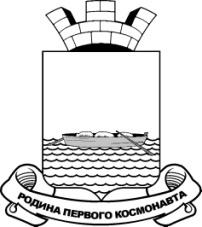 СОВЕТ ДЕПУТАТОВГАГАРИНСКОГО ГОРОДСКОГО ПОСЕЛЕНИЯ ГАГАРИНСКОГО РАЙОНА СМОЛЕНСКОЙ ОБЛАСТИР Е Ш Е Н И Еот 12 мая 2023 года № 37Об итогах исполнения бюджета Гагаринского городского поселения Гагаринского района Смоленской области за первый квартал 2023 годаЗаслушав информацию заместителя Главы муниципального образования «Гагаринский район» Смоленской области, начальника финансового управления Администрации муниципального образования «Гагаринский район» Смоленской области Т.В. Кудриной об итогах исполнения бюджета Гагаринского городского поселения Гагаринского района Смоленской области за первый квартал 2023 года, Совет депутатов Гагаринского городского поселения Гагаринского района Смоленской области РЕШИЛ:1. Информацию заместителя Главы муниципального образования «Гагаринский район» Смоленской области, начальника финансового управления Администрации муниципального образования «Гагаринский район» Смоленской области Т.В. Кудриной об итогах исполнения бюджета Гагаринского городского поселения Гагаринского района Смоленской области за первый квартал 2023 года принять к сведению согласно приложению.2. Решение вступает в силу со дня принятия и подлежит официальному опубликованию.Глава муниципального образованияГагаринского городского поселенияГагаринского района Смоленской области			Н.Л. ЧенцоваПриложение к решениюСовета депутатов города ГагаринСмоленской областиот 12 мая 2023 года № 37ОТЧЕТоб использовании бюджетных ассигнований резервного фондаАдминистрации муниципального образования «Гагаринский район» Смоленской области, предусмотренных за счет средств бюджета Гагаринского городского поселения Гагаринского района Смоленской области по состоянию на 01.04.2023 года(рублей)(рублей)Отчет об исполнении бюджета Гагаринского городского поселения Гагаринского района Смоленской области за 1 квартал 2023 годаОтчет об исполнении бюджета Гагаринского городского поселения Гагаринского района Смоленской области за 1 квартал 2023 годаОтчет об исполнении бюджета Гагаринского городского поселения Гагаринского района Смоленской области за 1 квартал 2023 годаОтчет об исполнении бюджета Гагаринского городского поселения Гагаринского района Смоленской области за 1 квартал 2023 годаОтчет об исполнении бюджета Гагаринского городского поселения Гагаринского района Смоленской области за 1 квартал 2023 годаОтчет об исполнении бюджета Гагаринского городского поселения Гагаринского района Смоленской области за 1 квартал 2023 годаОтчет об исполнении бюджета Гагаринского городского поселения Гагаринского района Смоленской области за 1 квартал 2023 годаОтчет об исполнении бюджета Гагаринского городского поселения Гагаринского района Смоленской области за 1 квартал 2023 годаНаименование показателяКод по бюджетной классификацииУточненный план на 2023 годИсполнено за 1 квартал 2023 года% исполнения за 1 квартал 2023 годаИсполнено  за 1 квартал 2022 годаотклонение (факт 2023-2022)%              роста исполнения 2023 к 2022 годуНАЛОГОВЫЕ И НЕНАЛОГОВЫЕ ДОХОДЫ         1 00 00000 106 545,815 875,414,914 708,31 167,1107,9НАЛОГИ НА ПРИБЫЛЬ, ДОХОДЫ1 01 00000 66 550,312 291,418,512 901,0-609,695,3Налог на доходы физических лиц1 01 02000 66 550,312 291,418,512 901,0-609,695,3НАЛОГИ НА ТОВАРЫ, РЕАЛИЗУЕМЫЕ НА ТЕРРИТОРИИ РФ1 03 00000 2 745,1738,026,9671,166,9110,0Акцизы по подакцизным товарам1 03 02000 2 745,1738,026,9671,166,9110,0НАЛОГИ НА ИМУЩЕСТВО1 06 0000031 208,81 197,63,8-174,61 372,20,0Налог на имущество физических лиц1 06 01000 9 200,8-80,5-420,2-500,7-Земельный налог, в том числе:1 06 06000 22 008,01 278,15,8-594,81 872,9-Земельный налог с организаций1 06 0603015 119,51 466,89,71 710,4-243,685,8Земельный налог с физических лиц1 06 060406 888,5-188,70,0-2 305,22 116,58,2ДОХОДЫ ОТ ИСПОЛЬЗОВАНИЯ ИМУЩЕСТВА, НАХОДЯЩЕГОСЯ В  МУНИЦИПАЛЬНОЙ СОБСТВЕННОСТИ1 11 000003 998,0888,222,2947,1-58,993,8Доходы, полученные в виде арендной платы за земельные участки1 11 05010 1 379,3698,350,6284,9413,4245,1Доходы от сдачи в аренду имущества1 11 05030 2 576,7189,97,4662,2-472,328,7Плата, поступившая в рамках договора за предоставление права на размещение и эксплуатацию нестационарного торгового объекта, установку и эксплуатацию рекламных конструкций 1 11 0908042,00,00,00,00,0-ДОХОДЫ ОТ ОКАЗАНИЯ ПЛАТНЫХ УСЛУГ И КОМПЕНСАЦИИ ЗАТРАТ ГОСУДАРСТВА1 13 00000 330,0142,743,210,0132,71 427,0Прочие доходы от оказания платных услуг и компенсации затрат бюджетов городских поселений1 13 02995 330,0142,743,210,0132,71 427,0ДОХОДЫ ОТ ПРОДАЖИ МАТЕРИАЛЬНЫХ И НЕМАТЕРИАЛЬНЫХ АКТИВОВ1 14 00000 0,0617,5-353,7263,8174,6Доходы от продажи земельных участков, государственная собственность на  которые не разграничена1 14 06013 0,0617,5-353,7263,8174,6Доходы от продажи земельных участков, находящихся в собственности городских поселений1 14 06025 0,00,0-0,00,0-ШТРАФЫ, САНКЦИИ, ВОЗМЕЩЕНИЕ УЩЕРБА1 16 00000 1 713,60,00,00,00,0-Плата за возмещение вреда  автомобильным дорогам транспортными средствами, осуществляющими перевозки тяжеловесных (крупногабаритных) грузов 1 16 37000 1 713,60,00,00,00,0-ПРОЧИЕ НЕНАЛОГОВЫЕ ДОХОДЫ1 17 00000 0,00,0-0,00,0-БЕЗВОЗМЕЗДНЫЕ ПОСТУПЛЕНИЯ200  00000101 471,1959,30,9754,8204,5127,1БЕЗВОЗМЕЗДНЫЕ ПОСТУПЛЕНИЯ ОТ ДРУГИХ БЮДЖЕТОВ БЮДЖЕТНОЙ СИСТЕМЫ РФ202  00000101 471,1944,10,9754,8189,3125,1Дотации бюджетам городских поселений на выравнивание бюджетной обеспеченности202  160013 776,6944,125,0754,8189,3125,1Субсидии бюджетам бюджетной системы РФ2 02 20000 97 694,50,00,00,00,0-Субсидии бюджетам городских поселений на реализацию программ формирования современной городской среды2 02 25555 0,00,0-0,00,0-Прочие субсидии бюджетам городских поселений2 02 29999 0,00,0-0,00,0 - ВОЗВРАТ ОСТАТКОВ СУБСИДИЙ, СУБВЕНЦИЙ, ИНЫХ МЕЖБ. ТРАНСФЕРТОВ ПРОШЛЫХ ЛЕТ2 19 00000 0,015,2-0,015,2-ВСЕГО ДОХОДОВ208 016,916 834,78,115 463,11 371,6108,9РАСХОДЫОбщегосударственные вопросы01009 545,91 683,917,61 379,2304,7122,1Функционирование высшего должностного лица субъекта Российской Федерации и муниципального образования0102723,2267,737,0170,297,5157,29Функционирование законодательных (представительных) органов государственной власти и представительных органов муниципальных образований01031 846,2468,525,4415,353,2112,8Обеспечение деятельности финансовых, налоговых и таможенных органов и органов финансового (финансово-бюджетного) надзора010630,930,9100,029,61,3104,4Обеспечение проведения выборов и референдумов01070,00,00,00,00,0-Резервные фонды01112 000,00,00,00,00,0-Другие общегосударственные вопросы01134 945,6916,818,5764,1152,7120,0Национальная безопасность и правоохранительная деятельность03003 172,0431,713,6232,0199,7186,1Гражданская оборона03090,00,00,00,00,0-Защита населения и территории от чрезвычайных ситуаций природного и техногенного характера, пожарная безопасность03103 172,0431,713,6232,0199,7186,1Национальная экономика0400101 293,227,50,03146,3-118,818,8Дорожное хозяйство (дорожные фонды)0409100 343,227,50,03146,3-118,818,8Другие вопросы в области национальной экономики0412950,00,00,00,00,0-Жилищно-коммунальное хозяйство0500167 345,518 644,711,113 445,65 199,1138,7Жилищное хозяйство050121 463,93 929,818,3817,13 112,7480,9Коммунальное хозяйство050277 934,91 294,61,71 004,4290,2128,9Благоустройство050367 946,713 420,319,811 624,11 796,2115,5Охрана окружающей среды060039,70,00,00,00,0-Сбор, удаление отходов и очистка сточных вод060239,70,00,00,00,0-Образование0700140,027,019,325,21,8107,1Молодежная политика0707140,027,019,325,21,8107,1Культура, кинематография 08001 067,0416,539,0230,3186,2180,9Культура08011 000,0416,541,7230,3186,2180,9Другие вопросы в области культуры, кинематографии080467,00,00,00,00,0-Социальная политика10001 349,7219,916,387,0132,9252,8Пенсионное обеспечение1001302,283,127,587,0-3,995,5Другие вопросы в области социальной политики10061 047,5136,813,10,0136,8-Физическая культура и спорт 1100700,0109,815,7217,6-107,850,5Массовый спорт1102700,0109,815,7217,6-107,850,5Обслуживание государственного (муниципального) долга130024,00,00,00,00,0-Обслуживание государственного (муниципального) внутреннего долга130124,00,00,00,00,0-ИТОГО РАСХОДОВ284 677,021 561,07,615 763,25 797,8136,8ПРОФИЦИТ БЮДЖЕТА (со знаком "плюс") ДЕФИЦИТ БЮДЖЕТА (со знаком "минус")-76 660,1-4 726,3х2 803,6ххНаименование главного распорядителя средств бюджета Гагаринского городского поселения Гагаринского района Смоленской областиКод бюджетной классификацииРазмер утвержденного резервного фондаОстаток бюджетных ассигнований резервного фонда1234Администрация муниципального образования «Гагаринский район» Смоленской области902 0111 8120027770 8702 000 000,02 000 000,0Итого:2 000 000,02 000 000,0№ п/пДата и номер распоряженияНаименование главного распорядителя (получателя) средств бюджета муниципального образования «Гагаринский район» Смоленской области код бюджетной классификацииНаименование расходовСумма в соответствии с распоряжениемКассовый расход123456Итого 0,000,00